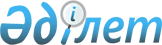 "2011 жылды Қазақстан Республикасы Тәуелсіздігінің 20 жылдығы жылы деп жариялау туралы" Қазақстан Республикасы Президентінің 2011 жылғы 27 қаңтардағы № 1144 Жарлығына өзгерістер мен толықтыру енгізу туралыҚазақстан Республикасы Президентінің 2011 жылғы 22 шілдедегі № 125 Жарлығы

      ҚАУЛЫ ЕТЕМІН:

      1. «2011 жылды Қазақстан Республикасы Тәуелсіздігінің 20 жылдығы жылы деп жариялау туралы» Қазақстан Республикасы Президентінің 2011 жылғы 27 қаңтардағы № 1144 Жарлығына мынадай өзгерістер мен толықтыру енгізілсін:



      жоғарыда аталған Жарлықпен бекітілген Қазақстан Республикасы Тәуелсіздігінің 20 жылдығын өткізу жөніндегі іс-шаралар жоспарында:



      реттік нөмірі 64-жолдың 4-бағаны мынадай редакцияда жазылсын:



      «Қазақстан қаржыгерлерінің қауымдастығы» ЗТБ (келісім бойынша), ҰБ (келісім бойынша), ҚМ»;



      реттік нөмірі 67-жол алып тасталсын;



      реттік нөмірі 97-жолдың 4-бағаны мынадай редакцияда жазылсын:

      «Қазақстан қаржыгерлерінің қауымдастығы» ЗТБ (келісім бойынша), ҰБ (келісім бойынша), ҚМ»;



      Ескертпеде:



      «ҚНРА - Қазақстан Республикасы Қаржы нарығын және қаржы ұйымдарын реттеу мен қадағалау агенттігі» және «АӨҚО - Қазақстан Республикасындағы Алматы қаласының өңірлік қаржы орталығының қызметін реттеу агенттігі» деген жолдар алып тасталсын;



      мынадай мазмұндағы жолмен толықтырылсын:



      «Қазақстан қаржыгерлерінің қауымдастығы» ЗТБ - «Қазақстан қаржыгерлерінің қауымдастығы» заңды тұлғалар бірлестігі»;



      жоғарыда аталған Жарлықпен бекітілген Қазақстан Республикасы Тәуелсіздігінің 20 жылдығы жылын өткізу жөніндегі мемлекеттік комиссияның құрамына:Ермегияев                    - Қазақстан Республикасының Туризм

Талғат Амангелдіұлы            және спорт министрі,Мұсаханов                    - Алматы облысының әкімі

Анзар Тұрсынханұлыенгізілсін;

      мына:«Саудабаев                   - Қазақстан Республикасының Мемлекеттік

Қанат Бекмырзаұлы              хатшысы - Сыртқы істер министрі,

                               Комиссия төрағасы»деген жол мынадай редакцияда жазылсын:«Саудабаев                   - Қазақстан Республикасының Мемлекеттік

Қанат Бекмырзаұлы              хатшысы, Комиссия төрағасы»;      көрсетілген Комиссия құрамынан Т.М.Досмұхамбетов, С.Ә.Үмбетов шығарылсын.



      2. Осы Жарлық қол қойылған күнінен бастап қолданысқа енгізіледі.      Қазақстан Республикасының

      Президенті                                 Н. Назарбаев
					© 2012. Қазақстан Республикасы Әділет министрлігінің «Қазақстан Республикасының Заңнама және құқықтық ақпарат институты» ШЖҚ РМК
				